REPUBLICA  MOLDOVA	     	                             РЕСПУБЛИКА  МОЛДОВА       CONSILIUL RAIONAL                                            РЫШКАНСКИЙ РАЙОНЫЙRÎŞCANI                                                                             СОВЕТ							  Proiect	DECIZIE NR. ____ din _________ 2022”Cu privire la inițierea lucrărilor de formare prin separare a unor bunuri”	În conformitate cu art.43, al(1), lit c),  art.76 din Legea 436/2006 privind administrația publică locală, ținând cont de prevederile art. 9, alin. (2) lit. b) din „Legea nr. 121/2007 privind administrarea şi deetatizarea proprietăţii publice”, art.10 din Legea 354/2004 cu privire la formarea bunurilor imobile, art. 17 din Legea 1543/1998 cadastrului bunurilor imobile, ținând cont de Decizia Consiliului raional nr. 04/05 din 29 octombrie 2014 ,,Cu privire la delimitarea proprietății Consiliului raional Rîșcani’’, cu modificările ulterioare, examinând solicitarea Miniterului Sănătății nr 01-15/1888 din 25.11.2022, Consiliul Raional decide:Se inițiază procedura de formare  prin separare a  terenului aferent bunului imobil din domeniul public clădirea – construcția de sănătate, asistență socială cu suprafață de 1013,5 m.p. nr. cadastral 7150116.185.01.001 amplasată în s. Șaptebani, rnul Rîșcani din terenul cu nr. cadastral 7150116185 cu suprafața de 1,9055 ha, amplasat în s. Șaptebani, rnul Rîșcani.Serviciul Relații Funciare și Cadastru va prezenta documentele necesare pentru efectuarea proiectului de formare prin separare la organele competente. Contabilitatea Aparatului Președintelui va efectua plățile pentru serviciile în cauză din sursele bugetare aprobate pentru anul 2022 pentru Aparatul președintelui raionului.Se desemnează responsabil de executarea prezentei decizii în termen de până la  _________ 2022 Vicepreședintele raionului, domnul Igor Culic.Controlul îndeplinirii prezentei decizii se pune pe seama comisiei de specialitate pentru activităţi economico-financiare şi comerţ Preşedinte al şedinţei                                                               Secretar  al Consiliului Raional	        	                        R.PostolachiConform originalului:  Secretar al Consiliului Raional	       	                        R.PostolachiNOTA INFORMATIVĂla proiectul deciziei „Cu privire la inițierea lucrărilor de formare prin separare a unor bunuri”1.Denumirea autorului proiectului: În calitate de autor sunt specialiștii Aparatului Președintelui.2.Condiţiile ce au impus elaborarea proiectului: Proiectul deciziei a fost elaborat la solicitarea Ministerului Sănătății nr. 01-15/1888 din 25.11.2022.3.Scopul şi obiectivele proiectului: Proiectul de act normativ a fost elaborat pentru a administra eficient și rațional bunurile imobile ale Consiliului raional, examinând solicitarea Ministerului Sănătății nr. 01-15/1888 din 25.11.2022.4. Principalele prevederi ale proiectului şi evidenţierea elementelor noi: Prin proiectul de decizie se propune inițierea procedurii de formare  prin separare a  terenului aferent, bun imobil din domeniul public și înregistrarea în Registrul bunurilor imobile cu drept de proprietate publică de interes privat a terenului aferent clădirii – construcția de sănătate, asistență socială cu suprafață de 1013,5 m.p. nr. cadastral 7150116.185.01 amplasată în s. Șaptebani, rnul Rîșcani din terenul cu nr. cadastral 7150116185 cu suprafața de 1,9055 ha, amplasat în s. Șaptebani, rnul Rîșcani,  și desemnarea domnului Igor Culic, Vicepreședintele raionului, responsabil de executarea prezentei decizii în termen de până ________2022. 5. Fundamentarea economico-financiară. Implementarea prezentului proiect se efectuează conform legislației cadastrale și actelor normative necesare privind transmiterea bunurilor, mijloacele financiare vor fi achitate din sursele bugetare aprobate pentru anul 2022 pentru Aparatul președintelui raionului.6. Modul de încorporare a actului în cadrul normativ în vigoare: Proiectul de decizie este elaborat în conformitate cu art.43, al(1), lit c),  art.76 din Legea 436/2006 privind administrația publică locală, ținând cont de prevederile art. 9, alin. (2) lit. b) din „Legea nr. 121/2007 privind administrarea şi deetatizarea proprietăţii publice”, art.10 din legea 354/2004 cu privire la formarea bunurilor imobile, art. 17 din Legea 1543/1998 cadastrului bunurilor imobile, ținând cont de decizia Consiliului raional nr. 04/05 din 29 octombrie 2014 ,,Cu privire la delimitarea proprietății Consiliului raional Rîșcani’’, cu modificările ulterioare.7. Consultarea publică a proiectului:Proiectul deciziei s-a prezentat comisiei consultative de specialitate pentru avizare şi Consiliului raional pentru examinare şi adoptare în şedinţă. 8. Constatările expertizei juridice. Proiectul de decizie a fost examinat de Secretara Consiliului Raional, care a confirmat că decizia corespunde normelor legale.Specialistă principală Serviciul Relații Funiciare și Cadastru                            Adriana Ciornea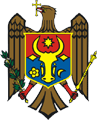 